Плановые показатели штата (SPP)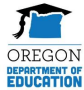 Информационный листок Показатель B17: план штата по системному повышению качества Плановые показатели штата Орегон Согласно закону «Об образовании лиц с инвалидностью» (Disabilities Education Act, IDEA) 2004 г., Департамент образования штата Орегон (Oregon Department of Education, ODE) обязан представить шестилетний план своей деятельности («плановые показатели штата», State Performance Plan или SPP) в Управление программ обучения детей с особыми потребностями (Office of Special Education Programs, OSEP). OSEP разработало основные критерии качества, или показатели, которые позволяют оценить соблюдение требований и результаты деятельности. OSEP устанавливает целевые значения показателей, характеризующих соблюдение требований, а ODE — целевые значения показателей, характеризующих достигнутые результаты. В SPP должны быть указаны целевые значения показателей по каждому результату. Каждый год ODE готовит Ежегодный отчет о достигнутых результатах (Annual Performance Report, APR), где указывает, по каким показателям были достигнуты целевые значения. Каждые шесть лет ODE должен выполнять анализ показателей, характеризующих достигнутые результаты, и привлекать ключевых партнеров для определения новых целевых значений. В настоящее время ODE собирает исходные данные по показателям, для которых необходимо определить целевые значения. В этой связи в декабре 2021 года проводятся опросы общественного мнения. Чтобы получить дополнительную информацию и зарегистрироваться для участия в опросе, посетите веб-сайт, на котором размещены подготовленные ODE «Плановые показатели штата» и «Ежегодные отчеты о достигнутых результатах». Вы также можете отправить свои замечания, не участвуя в опросе. Для этого нужно заполнить эту анкету.О чем говорит этот показатель и почему он важен? 
17-й плановый показатель штата (SPP) — План штата по системному повышению качества (State Systemic Improvement Plan, SSIP) — это многолетний план, в соответствии с которым штат повышает качество услуг для детей с инвалидностью в рамках закона IDEA. SSIP входит в систему результативной отчетности OSEP и подразумевает применение научно-обоснованных масштабируемых стратегий улучшения показателей учащихся в заданной приоритетной области знаний. В 2013 году в качестве такой области в Орегоне было выбрано чтение, для которого был определен показатель SIMR и составлен план SSIP. Этот показатель характеризует динамику повышения доли учащихся с инвалидностью, способных читать как минимум на уровне своего класса. Для третьеклассников умение бегло читать служит ключевым показателем дальнейших успехов в учебе. Раннее вмешательство со стороны школы и меры поддержки, призванные научить учащихся бегло читать к третьему классу, крайне важны и способны изменить траекторию дальнейшей успеваемости к лучшему. Это особенно справедливо в отношении учащихся, которые традиционно не получают образовательные услуги в должном объеме. Как оценить этот показатель? Показатель оценивают по результатам теста по чтению среди учащихся третьих классов с инвалидностью. Динамику достижения этого показателя определяют по данным из разных источников, включая результаты контрольных по чтению, результаты промежуточной аттестации и сведения о качестве мер, принимаемых школьными работниками. Из какого источника поступают данные? Основным источником данных служат результаты тестирования третьеклассников по методике Smarter Balanced (SBAC). Нужно ли установить или изменить базовое значение для этого показателя? 
Да. На первом этапе реализации SSIP в качестве набора базовых значений были выбраны результаты суммарной оценки OAKS, которая в Орегоне больше не используется. ODE предлагает принять за базовое значение допущение, при котором доля третьеклассников с инвалидностью, способных пройти проверку навыков английской словесности (English Language Arts, ELA) по методике Smarter Balanced, составляет 24,4%.Какие целевые значения устанавливали ранее и каких результатов достиг штат Орегон с течением времени?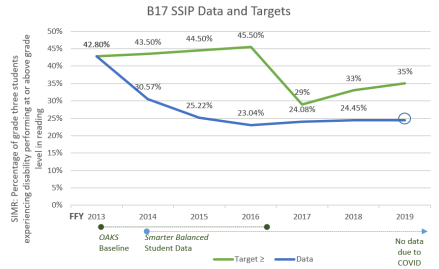 Будут ли установлены целевые значения?• Целевые значения должны подразумевать существенный прогресс, оставаясь достижимыми. • Целевые значения могут не меняться в течение нескольких лет, однако последний год отчетного периода (2025) должен демонстрировать прирост относительно базового значения. • Этот показатель не должен быть ниже целевого значения. Вариант A Вариант А предусматривает более консервативный сценарий. Исходные целевые показатели приближены к результатам последней оценки учащихся и постепенно увеличиваются с течением времени. Конечный целевой показатель предусматривает удвоение доли успевающих учащихся в течение следующих пяти лет. Вариант B Вариант B предусматривает более динамичный сценарий. За целевые значения принимаются показатели аттестации учебных заведений по английской словесности (ELA) для учащихся с инвалидностью, предусмотренные законом «О всеобщей успеваемости» (Every Student Succeeds Act, ESSA). Они определены с учетом базового показателя успеваемости, определенного в ходе тестирования навыков английской словесности (ELA) по методике Smarter Balanced в 2015–2016 гг. среди учащихся с инвалидностью (соответствующий уровень навыков показали 22% учащихся).Если вам нужна дополнительная информация, обратитесь к специалисту по вопросам образования 
Саре Солц (Sarah Soltz) по эл. почте sarah.soltz@state.or.usГод 2013 2014 2015 2016 2017 2018 2019Цель ≥ База 43,5% OAKS 44,5% OAKS 45,5% OAKS 29% SBAC 33% SBAC 35% SBACДанные 42,8% OAKS 30,57% SBAC 25,22% SBAC 23,04% SBAC 24,08% SBAC 24,45% SBAC Н/ДГод 2020 2021 2022 2023 2024 2025Цель ≥ 25,00% 27,00% 29,00% 31,00% 33,00% 35,00%Год 2020 2021 2022 2023 2024 2025Цель ≥ 48,00% 54,00% 61,00% 67,00% 74,00% 80,00%